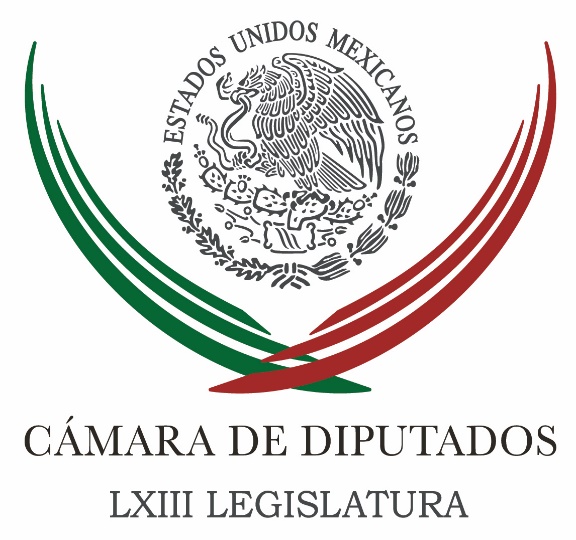 Carpeta InformativaFin de SemanaResumen: Diputado rechaza que críticas contra líder panista sean obra del PRILegislador llama a difundir beneficios de nuevo aeropuerto capitalino05 noviembre de 2016TEMA(S): Trabajo LegislativoFECHA: 05-11-2016HORA: 18:36NOTICIERO: NotimexEMISIÓN: Fin de SemanaESTACIÓN: InternetGRUPO: Gubernamental0Diputado rechaza que críticas contra líder panista sean obra del PRIEl diputado priista Jorge Carlos Ramírez Marín rechazó que su partido haya orquestado las críticas contra el presidente nacional del PAN, Ricardo Anaya."Los panistas se están curando en salud y saben perfectamente que es fuego amigo en el caso de Ricardo Anaya Cortés. Es cosa de ellos y lo habrán compartido entre ellos y ahora pagan las consecuencias" señaló. Quién de nosotros, dijo, puede saber lo que hace el presidente del PAN los fines de semana en sus ratos libres o en sus momentos románticos. Es cosa de ellos, aseveró el vicecoordinador del Partido Revolucionario Institucional (PRI) en la Cámara de Diputados. En entrevista, aclaró que "yo no veo al PRI en esto, yo no creo que el PRI le compre sus pasajes, no creo que el PRI le haya rentado el departamento, no creo que el PRI pague los gastos de manutención de su familia ni le damos clases a sus hijos que estudian en una escuela en el extranjero". Así como presentó su declaración, expuso, debe tener la suficiente solvencia para dar las explicaciones del caso. "La transparencia, no es para que no seas observado, sino que seas observado y que puedas dar una explicación", aseveró. El legislador consideró que si el dirigente del Partido Acción Nacional (PAN) está seguro de lo que está haciendo se encuentra dentro del marco legal, no tiene nada que ocultar y dará explicaciones suficientes. Sostuvo que en el PRI no existe interés particular en Anaya Cortés, por lo que "creo que se está curado en salud, sabe perfectamente que es fuego amigo, o bueno, fuego enemigo en este caso". En contraparte, el diputado panista Jorge López Martín, aseguró que las críticas contra el presidente nacional de su partido han sido orquestadas por el PRI, ante los avances electorales que ha tenido el partido blanquiazul en diversas partes del país. /jpc/mTEMA(S): Trabajo LegislativoFECHA: 05-11-2016HORA: 18:32NOTICIERO: NotimexEMISIÓN: Fin de SemanaESTACIÓN: InternetGRUPO: Gubernamental0Legislador llama a difundir beneficios de nuevo aeropuerto capitalinoLa Comisión de Infraestructura de la Cámara de Diputados convocó a los legisladores de todos los partidos a unirse en torno al gran proyecto que representa el nuevo Aeropuerto Internacional de la Ciudad de México, al que calificó como "una obra de todos los mexicanos y la más emblemática.El presidente de dicha comisión legislativa, el priista Baltazar Hinojosa Ochoa, sostuvo que se trata de una obra que impulsará el desarrollo no solamente de la zona centro sino de todo el país, pero a la que le falta difusión. Anunció que desde el Poder Legislativo se hará lo conducente para que todos los mexicanos conozcan el proyecto que será una realidad para el año 2018 y que entrará en operación en 2020, y que seguramente situará en una posición más importante al país en el contexto internacional, pues "será una obra de primer mundo". El legislador del Partido Revolucionario Institucional (PRI) reconoció que se ha desvirtuado la finalidad del proyecto, sobre todo por quienes se oponen a su construcción, ya sea porque a su modo de ver, no conocen bien a bien, las perspectivas que dará la nueva terminal aérea capitalina. /jpc/m